*Pour le matériel neuf, le demandeur veillera à ne pas solliciter d’autres soutiens publics, notamment Agri Invest’, la transfo ou vente à la ferme, France Agrimer, Agence de l’eau, aide du département. Investissements éligiblesInvestissements non éligiblesFoncierFoncierFoncier, dans la limite de 10% des investissements éligibles au SIABâtimentBâtimentAchat, reprise de bâtiment à un tiersTravaux de construction ou de rénovation des bâtiments d’élevage, de stockage ou encore de remise aux normesMatériel, Equipement et installationMatériel, Equipement et installationAchat, reprise d’équipement, de matériel neuf* ou d’occasion (matériel de traction, de culture, d'élevage, outillage, informatique…)Panneau photovoltaïque, et couverture de fosse étanche (si auto-consommation)Cheptel et stocksCheptel et stocksAchat ou Reprise de cheptel de renouvellement (cycle long)Achat ou Reprise de cheptel (cycle court)Reprise de stocks (transformés, récoltés, avances en terre, en production)Parts sociales et compte courantsParts sociales et compte courantsReprise ou souscription de parts sociales de société (EARL, GAEC…)Reprise de compte courant d’associésReprise ou souscription de parts sociales de coopératives, de Cuma, laiterie…Frais d’études et actes notariésFrais d’études et actes notariésFrais d'étude de faisabilitéFrais d'agence, frais de garantie bancaireFrais d'étude de marchéFrais d’acte notariéFrais SAFERFrais de raccordement EDF, EAUFrais de communication (logos, charte graphique, impression de flyers…)Frais de prestation/conseil techniqueFrais d'établissements (permis de construire, frais de géomètre…) AutresAutresBesoin en fonds de roulementPlantes annuelles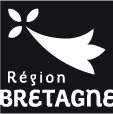 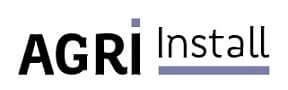 